考生王柏林,报考滨海县财政局01职位(招录人数1名),综合排名第1名,由于其个人原因,自愿放弃此次公务员体检、录用资格。现该职位由综合排名第2名的考生吴杰克递补。考生祝筱慧,报考滨海县应急管理局60职位(招录人数3名),综合排名第1名,由于其个人原因,自愿放弃此次公务员体检、录用资格。现该职位由综合排名第4名的考生王秋萍递补。特此公告。联系电话:051584108522。附件:2021年滨海县考录公务员体检递补人员名单（二）.xls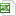 中共滨海县委组织部2021年5月19日